Authorization To Release Information (PCP)Information may be provided between:__________________________________________________________________And  Primary Care Physician(PCP):__________________________________________________________________Between the dates of: _________________ and ___________________Nature of Information to be Disclosed: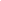 This consent for disclosure of information whose confidentiality is protected by federal laws includes special authorization to release medical information under the drug abuse office and treatment act of 1972 (P.L. 92-255) and the comprehensive alcohol abuse and alcoholism prevention, treatment and rehabilitation act amendments of 1974 (P.L. 93-282).I certify that this request has been made freely, voluntarily and without coercion and that the information specified above is true and correct to the best of my knowledge. I authorize and consent to the disclosure by and to the above named facility and/or persons of information, records, documents, reports, clinical abstracts, histories and charts relating to my condition, care and treatment and consent to furnishing photostatic copies of same. I understand that I may revoke this consent at any time, except to the extent that action has already been taken to comply with it. This consent will automatically expire 90 days after the termination of treatment at PSA, unless I execute a written revocation at an earlier dateRe-disclosure of my medical records by those receiving the above authorized information may not be accomplished without my further written consent. ANY REDISCLOSURE OF RECORD INFORMATION BY THE RECIPIENT OF THIS CONSENT IS PROHIBITEDClient Signature:    	Date/Time:    Staff Signature:Date/Time:
For the Purpose of:History and PhysicalDischarge SummaryTreatment PlanCourt/Legal RecordsEducational ReportProgress NotesPsychological EvaluationMental Health RecordsLab Reports/Medication RecordsConsultationsSocial HistoryDrug Abuse Records _________(initial)Alcohol Abuse Records________ (initial)HIV Records _______ (initial)Other____________________________________________